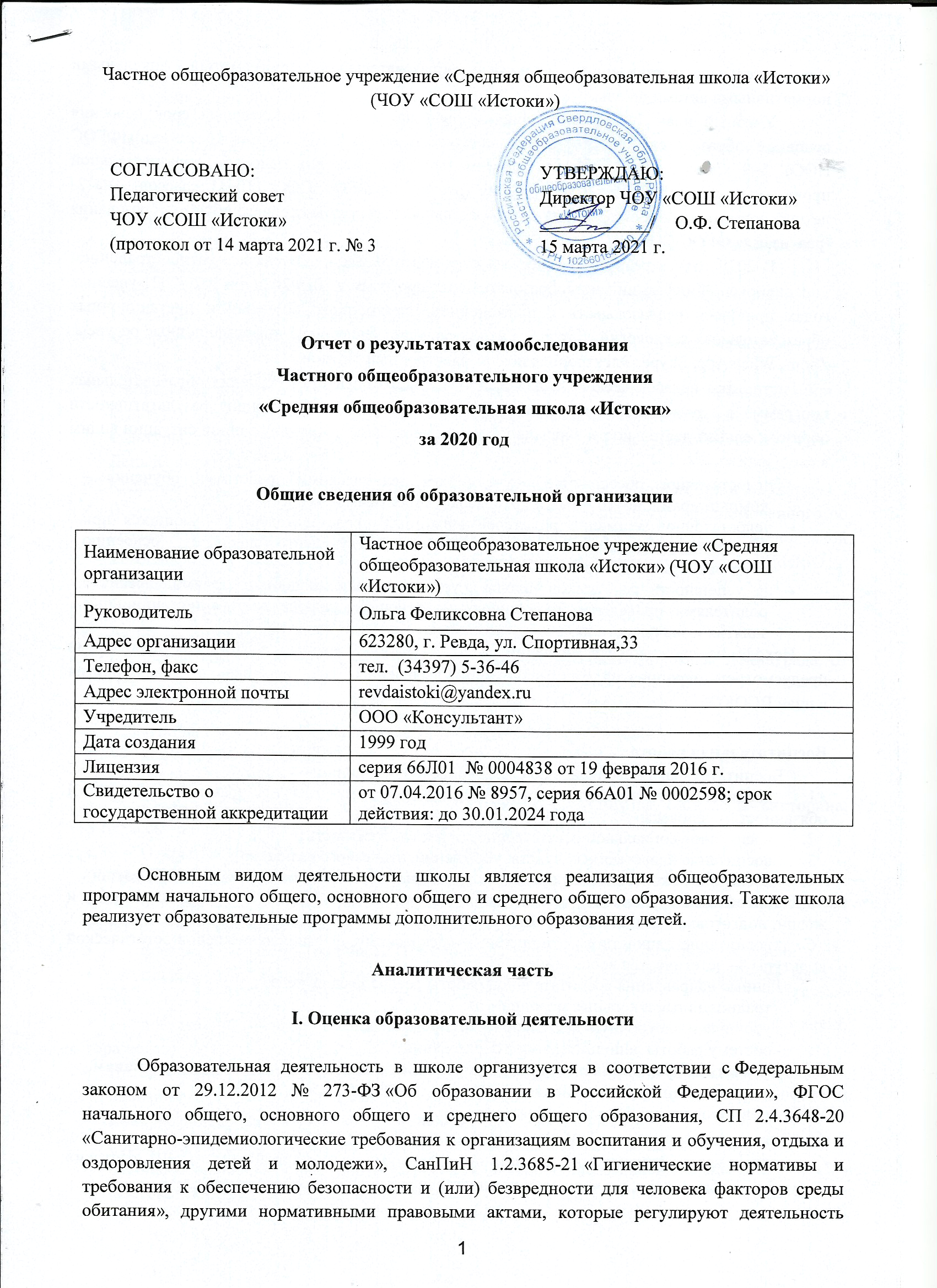  образовательных организаций, основными образовательными программами. локальными нормативными актами школы.Учебный план 1–4 классов ориентирован на 4-летний нормативный срок освоения основной образовательной программы начального общего образования (реализация ФГОС НОО), 5–9 классов – на 5-летний нормативный срок освоения основной образовательной программы основного общего образования (реализация ФГОС ООО), 10–11 классов – на 2-летний нормативный срок освоения образовательной программы среднего общего образования (реализация ФГОС СОО).В 2020 году в результате введения ограничительных мер в связи с распространением коронавирусной инфекции часть образовательных программ в 2019/2020 и в 2020/2021 учебных годах пришлось реализовывать с применением электронного обучения и дистанционных образовательных технологий. Для этого использовались следующие информационные ресурсы: Zoom, WhatsApp, Skype, Электронная почта, Электронный дневник.Результаты педагогического анализа, проведенного по итогам освоения образовательных программ в дистанционном режиме, свидетельствуют о снижении результативности образовательной деятельности в начальной и основной школе. Причину данной ситуации видим в следующем:недостаточное обеспечение обучающихся техническими средствами обучения – компьютерами, ноутбуками и др., высокоскоростным интернетом;недостаточное внимание родителей (законных представителей) обучающихся при организации домашней обстановки, способствующей успешному освоению образовательных программ;не успешность работников школы в установлении полноценного взаимодействия с родителями, проведении достаточных разъяснений о включенности в дистанционные занятия и значимости их для обучающихся.Исходя из сложившейся ситуации, в плане работы школы на 2021 год необходимо предусмотреть мероприятия, минимизирующие выявленные дефициты, включить мероприятия в план ВСОКО.Воспитательная работаВоспитательная проводилась по следующим направлениям:воспитание гражданственности, патриотизма, уважения к правам, свободам и обязанностям человека;воспитание социальной ответственности и компетентности;воспитание нравственных чувств, убеждений, этического сознания;воспитание экологической культуры, культуры здорового и безопасного образа жизни;воспитание трудолюбия, сознательного, творческого отношения к образованию, труду и жизни, подготовка к сознательному выбору профессии;воспитание ценностного отношения к прекрасному, формирование основ эстетической культуры — эстетическое воспитание.Данные направления воспитательной работы реализовались через:- традиционные школьные мероприятия;- урочную и внеурочную деятельность по предметам;- систему работы дополнительного образования.1. Работа по формированию гражданственности, патриотизма, уважения к правам, свободам и обязанностям человека.Были проведены следующие мероприятия:Торжественная линейка «День знаний»классные часы «Знакомство с нормативно-правовой документацией ЧОУ «СОШ «Истоки» (устав, учебный план, в т.ч. внеурочная деятельность и элективные курсы и т.д.)Посещение музея Боевой Славы (г. Верхняя Пышма)Экскурсия в Ельцин-центрТоржественная линейка «День народного единства»Круглый стол к Международному дню мира и интерактивная игра «Знай свои цели!» (по целям устойчивого развития)Конкурс рисунков к Международному дню мираЭкскурсия в Музей-заповедник «Пермь - 36»Конкурс на лучшее письмо «Из настоящего в прошлое», посвященное Международной неделе письма и 75 годовщине Великой ПобедыИнтерактивная игра от Центра по работе с молодежью, посвященный Международному дню толерантности и Дню народного единства.Международный фестиваль «Венок дружбы», посвященный Международному дню толерантности.Оформление информационного стенда к памятным датам и событиям российской истории и культуры: дни героев Отечества, день космонавтики, день славянской письменности и культуры, день защитника Отечества, День Победы, День России, День Российской науки, День Конституции.Классные часы, посвященные памятным датам и событиям российской истории и культуры.Всероссийский открытый урок «Права человека» для школьников от Уполномоченного по правам человека Татьяна Москалькова в рамках юбилейной XXX Московской молодежной международной модели ООН, ежегодно проводимой кафедрой ЮНЕСКО МГИМО и Российской ассоциацией содействия ООНКонцерт ко дню рождения школыАкция «Книга в подарок»Городской квест «900 дней», приуроченный к годовщине снятия блокады Ленинграда, от Центра по работе с молодежью.Декада русского языка и литературы:•	«Найди и выучи!»  (словарный диктант с подготовкой 5 – 11 кл.)•	конкурс «Моя тетрадь – лучшая в школе!» (5 – 9 кл.)•	конкурс «Самый красивый почерк»•	«Улыбнёмся вместе» (к 160-летию со дня рождения А.П.Чехова, 7-8 классы- викторина, 5-6классы - конкурс выразительного чтения и пересказа•	Открытые уроки (5-11 классы)Общешкольный проект «Я знаю Свердловскую область»:•	поездка в г. Дегтярск (музей боевой славы, Производственный музей при Дворце культуры, обзорная экскурсия) •	поездка в г. Сысерть (родина П. П. Бажова, фарфоровый завод, обзорная экскурсия)•	поездка в г. Невьянск (гончарная мастерская, Невьянская башня, фабрика мягкой игрушки)•	поездка в п. Висим (родина Д. Н. Мамина-Сибиряка, музей быта и ремесел, звероферма, гора Белая)Интерактивный урок «История формирования и боевой путь 175 Уральско-Ковельской дивизии» в городской библиотеке им. А. С. ПушкинаКонкурс видеороликов по проекту «Я знаю Свердловскую область»Городская выставка творческих работ «В День Победы я хочу пожелать…»Школьная онлайн выставка творческих работ к 75 годовщине Великой Победы«Истоковский» бессмертный онлайн батальонПесенный флешмоб «Катюша»Флешмоб «Истоки! Мы скучаем!»2. Работа по формированию социальной ответственности и компетентности.Были проведены следующие мероприятия:Беседа с представителями органов правопорядка о различных видах ответственности несовершеннолетних за правонарушения в РФ.Классные часы на тему гражданской позиции и социальной ответственности.Классные родительские собрания с целью ознакомления с нормативной документацией ОУ, улучшения  образовательной средыСобрания Совета родителей с целью ознакомления с нормативной документацией ОУ, улучшения  образовательной средыОбластное родительское собрание «Перезагрузка» (г. Екатеринбург, Театр юного зрителя)Онлайн курсы для родителей «Эффективное общение родителей с детьми подросткового возраста» от ИИТО ЮНЕСКООрганизация ежедневного дежурства по школеПроведение еженедельных линеек Деятельность Совета обучающихсяДень самоуправления (День учителя, День рождения школы)3. Воспитание нравственных чувств и этического сознания.Были проведены следующие м6роприятия:Благотворительная акция «Дети вместо цветов»Акция по сбору кормов для Первоуральского приюта животныхОбластная конференция волонтеров «Волонтерство в социокультурной среде»Курс на сплочение и командообразование  на ТБ «Незабудка»Городская волонтерская акция совместно с полицией г. Ревды «Предупрежден- значит вооружен!» в связи  участившимися случаями телефонного мошенничества в городеПоздравление ветеранов-именинников апреля (городская волонтерская акция)Классные часы на тему высоконравственных отношений людей, участия в общественно полезном труде, общения со сверстниками противоположного пола в учёбе, общественной работе, отдыхе, спорте, о дружбе, любви, нравственных отношенияхБеседы с психологом на тему отношений между сверстниками, и с родителями4. Воспитание трудолюбия, творческого отношения к учению, труду, жизни.Были проведены следующие мероприятия:Экскурсия в Ньютон-парк (Ельцин-центр, г. Екатеринбург)Экономическая игра «Осенняя ярмарка»Декада английского языка:•	Выставка книг на английском языке•	оформление стенда и кабинетов•	Акция «определи свой уровень знания английского языка по Общеевропейской шкале оценивания»•	конкурс постеров «Зачем нужно изучать английский язык?»•	Видеорепортаж «Зачем я изучаю английский язык, почему это важно для меня?»•	Конкурс на лучшего знатока грамматики •	«Говорящие стены» (5-8 классы)•	Открытое занятие 10 класс•	Онлайн-игра Kahoot 9-11 классы•	Минидиско•	Конкурс кроссвордов •	Открытое занятие в 9 классе•	Конкурс переводчиков •	Открытое занятие в 5 классе•	Квест (5-6 классы) •	Фестиваль документального американского кино в г. Екатеринбург (8-11 классы), встреча с продюсеромДекада математики и информатики:•	Конкурс рисунков «Симметрия вокруг нас»•	Математические диктанты•	День логических головоломок•	Фильм «Моя любимая информатика»•	Фильм «Моя любимая математика»•	Игра «Математическая регата»•	Игра по информатике «Что? Где? Когда?»•	Игра мо математике «Рыцарский турнир»•	Игра по станциям Профориентационное компьютерное тестирование в Уральском Федеральном Университете (тест разработан ведущими психологами МГУ и рекомендован Министерством образования и науки РФ)Профориентационная выставка «Навигатор поступления» (г. Екатеринбург)Стажировка в штаб-квартире Урало-Сибирской Региональной ассоциации клубов ЮНЕСКО (г. Екатеринбург)IV Всероссийская Уральская Модель ООН в Уральском Институте управления-филиале РАНХиГС (Николаев Константин – лучший делегат в модели ЮНИСЕФ)Стажировка в штаб-квартире Урало-Сибирской Региональной ассоциации клубов ЮНЕСКО (г. Екатеринбург)Тестирование школьного психолога «Карта интересов», «Профиль» (по методике А. Голомштока в модификации Г. Резапкиной)Ежедневное дежурство по школеВсероссийский конкурс научно-практических работ «Новые имена в науке» Школьная научно-практическая конференция «Поиск и открытие»День интеллектуальных игрКруглый стол «Родной язык как способ сохранениянациональных традиций», приуроченный к Международному дню языкаОбластной конкурс творческих работ «Мы творим радость» (победители и призеры)Онлайн выставка – конкурс рисунков «Цели устойчивого развития ООН глазами детей» (призеры победители)XVII Областная олимпиада по правам человека (1, 2 место)Видеоролики от киностудии «Лидер» (освещение школьных мероприятий и событий)5 выпусков школьной газеты «ИЗречеНИЕ»Подготовка видеороликов, видеооткрыток к школьным праздникам от киностудии «Лидер»5. Воспитание экологической культуры, культуры здорового и безопасного образа жизни.Были проведены следующие мероприятия:Составление безопасного маршрута «Дом-школа-дом»Туристический слет на р. ГлубокаяКросс наций (Всероссийская акция)Спортивно-оздоровительная программа в клубе «Кавардак» (РЦ «Кин дза дза»)Новогодний танцевальный марафон Праздник «Зимние забавы» (БО «Хрустальная»)Игра в пейнтбол Акция «Спасем деревья!» (сбор макулатуры)Экологическая акция «Мы за чистоту на планете» (сбор батареек)Масленичные гулянияЛыжня России (Всероссийская акция)Городской конкурс творческих работ по пожарной безопасности совместно с МЧС (победители и призеры)Акция по сбору алкалиновых батарей6. Воспитание ценностного отношения к прекрасному, формирование основ эстетической культуры — эстетическое воспитание.Были проведены следующие мероприятия:Концерт ко Дню учителяОсенний балСпектакль «Екатерина Великая» (театр музыкальной комедии г. Екатеринбург)Праздник «Волшебный новый год» для учащихся начальной школы и дошкольниковСпектакль «Мертвые души» (театр музыкальной комедии г. Екатеринбург)Новогодний КВНКонцерт «С днем рождения, школа!»Участие во Всероссийском конкурсе художественного чтения «Читаем с листа»Дополнительное образованиеНаправления дополнительного образования в школе:· социально-педагогическое («Школа будущего первоклассника»);· техническое (видеостудия «Лидер»);· физкультурно-спортивное (секция «Волейбол»); · художественное (творческая мастерская «Чудесники»).II. Оценка системы управления организациейВ настоящий момент Учредителем (Собственником) Учреждения является Общество с ограниченной ответственностью «Консультант» (протокол Собрания учредителей ООО «Консультант» №2 от 15.10.2015 г.)Управление Учреждением осуществляется в соответствии с законодательством Российской Федерации, Уставом и строится на принципах единоначалия и коллегиальности.Органами управления Учреждения являются: Собственник Учреждения, директор Учреждения, Педагогический Совет, Общее собрание работников, Совет родителей и Совет обучающихся.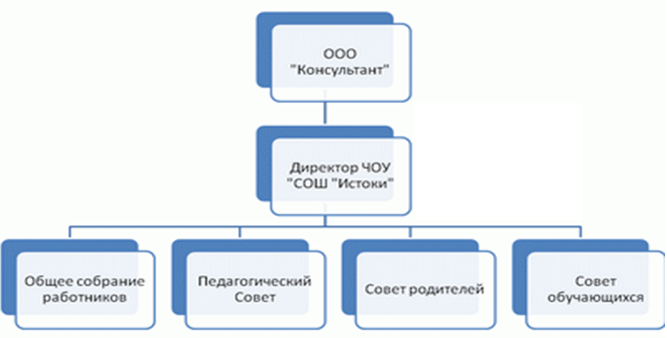 Функции органов управления организациейВ целях учета мнения обучающихся, родителей (законных представителей) несовершеннолетних обучающихся и педагогических работников по вопросам управления Учреждением и при принятии локальных нормативных актов, затрагивающих их права и законные интересы, по инициативе обучающихся, родителей (законных представителей) несовершеннолетних обучающихся и педагогических работников в Учреждении созданы Совет обучающихся, Совет родителей (законных представителей) несовершеннолетних.По итогам 2020 года система управления школой оценивается как эффективная, позволяющая учесть мнение работников и всех участников образовательных отношений. В следующем году изменение системы управления не планируется.В 2020 году систему управления внесли организационные изменения в связи с дистанционной работой и обучением. В перечень обязанностей заместителя директора добавили организацию контроля за созданием условий и качеством дистанционного обучения. III. Оценка содержания и качества подготовки обучающихсяСтатистика показателей за 2017 – 2020 годыПриведенная статистика показывает, что положительная динамика успешного освоения основных образовательных программ сохраняется, при этом растет количество обучающихся школы.В 2020 году школа продолжает успешно реализовывать рабочие программы «Второй иностранный язык: французский», «Родной язык: русский», «Родная литература: русский». Все обучающиеся 5 – 9 классы изучают второй иностранный язык (французский).Краткий анализ динамики результатов успеваемости и качества знаний.Результаты освоения учащимися программ начального общего образования по показателю «успеваемость» в 2020 учебном годуЕсли сравнивать результаты освоения обучающимися программ начального общего образования по показателю «успеваемость» в 2020 году с результатами освоения учащимися программ начального общего образования по показателю «успеваемость» в 2019году, то можно отметить, что процент учащихся окончивших учебный год на «4» и «5», повысился на 2 % (в 2019 году был 50%), процент учащихся окончивших учебный год на «5», повысился на 10 % (в 2019 году был 28%).Результаты освоения учащимися программ основного общего образования по показателю «успеваемость» в 2020 учебном годуЕсли сравнивать результаты освоения обучающимися программ основного общего образования по показателю «успеваемость» в 2020 году с результатами освоения учащимися программ основного общего образования по показателю «успеваемость» в 2019 году, то можно отметить, что процент учащихся окончивших учебный год на «4» и «5», повысился на 7% (в 2019 году был 41%), процент учащихся окончивших учебный год на «5», повысился на 1 % (в 2019 году был 17%).В 2020 году учащиеся 9 класса успешно сдали итоговое собеседование по русскому языку в качестве допуска к государственной итоговой аттестации. По итогам испытания все получили «зачет» за итоговое собеседование.Осенью 2020 года для учеников 5–9 классов были проведены всероссийские проверочные работы, чтобы определить уровень и качество знаний за предыдущий год обучения. Ученики  в целом справились с предложенными работами и продемонстрировали хороший уровень достижения учебных результатов. Анализ результатов по отдельным заданиям показал необходимость дополнительной работы. Руководителям кафедр методических объединений было рекомендовано:спланировать коррекционную работу, чтобы устранить пробелы;организовать повторение по темам, проблемным для класса в целом;провести индивидуальные тренировочные упражнения по разделам учебного курса, которые вызвали наибольшие затруднения;организовать на уроках работу с текстовой информацией, что должно сформировать коммуникативную компетентность школьника: погружаясь в текст, грамотно его интерпретировать, выделять разные виды информации и использовать ее в своей работе;совершенствовать навыки работы учеников со справочной литературой.Результаты освоения учащимися программ среднего общего образования по показателю «успеваемость» в 2020 учебном годуЕсли сравнивать результаты освоения обучающимися программ среднего общего образования по показателю «успеваемость» в 2020 году с результатами освоения учащимися программ среднего общего образования по показателю «успеваемость» в 2019 году, то можно отметить, что процент учащихся окончивших учебный год на «4» и «5» понизился на 12 % (в 2019 году был 67%), процент учащихся окончивших учебный год на «5», повысился на 16 % (в 2019 году был 7 %).В связи с неблагоприятной эпидемиологической обстановкой, связанной с распространением новой коронавирусной инфекции на территории России, итоговое сочинение (изложение) в 2020 году было перенесено на 2021 год, поэтому итоговое сочинение (изложение) в 2020 году не проводилось.В 2020 году ОГЭ, ЕГЭ и ГВЭ отменили как форму аттестации для всех учеников на основании постановления Правительства от 10.06.2020 № 842. ЕГЭ сдавали только выпускники, которые планировали поступать в высшие учебные заведения. Школа выдавала аттестаты по результатам промежуточной аттестации, которую провели на основании рекомендаций Министерства просвещения и регионального министерства образования с учетом текущей ситуации: годовые оценки выставили по итогам всех триместров. Все обучающиеся 11 класса планировали поступать в высшие учебные заведения, поэтому все сдавали ЕГЭ.Результаты сдачи ЕГЭ в 2020 годуПо результатам ЕГЭ 2020 года средний балл экзамена повысился с 56% до 57 % по сравнению с 2019 годом.IV. Оценка организации учебного процессаОрганизация учебного процесса в школе регламентируется режимом занятий, учебным планом, календарным учебным графиком, расписанием занятий, локальными нормативными актами школы.Образовательная деятельность в школе осуществляется по пятидневной учебной неделе для 1 - 6 классов, по шестидневной учебной неделе – для 7–11 классов. Занятия проводятся в одну смену.В соответствии с СП 3.1/2.43598-20 и методическими рекомендациями по организации начала работы образовательных организаций в 2020/21 учебном году школа:1. разработала график входа учеников через два входа в учреждение;2. подготовила новое расписание со смещенным началом урока, чтобы минимизировать контакты учеников;3. закрепила классы за кабинетами;4. составила и утвердила графики уборки, проветривания кабинетов и рекреаций;5. подготовила расписание работы столовой и приема пищи с учетом дистанцированной рассадки классов;6. разместила на сайте школы необходимую информацию об антикоронавирусных мерах, ссылки распространяли по официальным родительским группам в WhatsApp;7. закупила бесконтактные термометры, рециркуляторы настенные для каждого кабинета, средства и устройства для антисептической обработки рук, маски медицинские, перчатки. Запасы регулярно пополняются, чтобы их хватало на два месяца.V. Оценка востребованности выпускниковВ 2017 году в ЧОУ «СОШ «Истоки» впервые был осуществлен выпуск одиннадцатиклассников. Все выпускники 9 класса, которые продолжили обучение в 10 классе остались в своей образовательной организации.VI. Оценка качества кадрового обеспеченияНа период самообследования в школе работают 20 учителей, из них 2 – совместителя. Из них 2 человека поступили на обучение в аспирантуру в УрФУ. В 2020 году аттестацию прошли 3 человека – на соответствие занимаемой должности.В целях повышения качества образовательной деятельности в школе проводится целенаправленная кадровая политика, основная цель которой – обеспечение оптимального баланса процессов обновления и сохранения численного и качественного состава кадров в его развитии, в соответствии потребностями школы и требованиями действующего законодательства.Основные принципы кадровой политики направлены:на сохранение, укрепление и развитие кадрового потенциала;создание квалифицированного коллектива, способного работать в современных условиях;повышения уровня квалификации персонала.Оценивая кадровое обеспечение образовательной организации, являющееся одним из условий, которое определяет качество подготовки обучающихся, необходимо констатировать следующее:образовательная деятельность в школе обеспечена квалифицированным профессиональным педагогическим составом;кадровый потенциал школы динамично развивается на основе целенаправленной работы по повышению квалификации.По итогам 2020 года школа перешла на применение профессиональных стандартов. Все педагогические работники школы соответствуют квалификационным требованиям профстандарта «Педагог».В период дистанционного обучения все педагоги школы успешно освоили онлайн-сервисы, применяли цифровые образовательные ресурсы, вели электронные формы документации. 15% педагогов прошли обучение по вопросам организации дистанционного обучения в объеме от 16 до 72 часов. VII. Оценка качества учебно-методического и библиотечно-информационного обеспеченияУчащиеся обеспечены учебниками по всем предметам учебного плана.  Школьники и педагоги имеют возможность пользоваться книжным фондом в количестве 1540 экземпляров, медиатекой в количестве 50 единиц.Школа оснащена техническими средствами: аудиовизуальными (магнитофоны, музыкальный центр, DVD- проигрыватель, видеомагнитофон, видеокамера, фотоаппарат,  телевизоры), множительной, копировальной техникой, компьютерами и ноутбуками, имеются интерактивные доски  и мультимедийные проекторы. В библиотеке школы имеются электронные образовательные средства. Есть выход в интернет (wi-fi), e-mаil и собственный официальный web-сайт. Учителя школы используют информационно-коммуникационные технологии для организации образовательного процесса.VIII. Оценка материально-технической базыШкола размещена в типовом здании, построенном в 1955 году, общей площадью 1022 кв.м. Материально-техническое обеспечение школы позволяет реализовывать в полной мере образовательные программы. Для организации учебно-воспитательного процесса оборудованы и используются:- учебные кабинеты (начальных классов, литературы и русского языка, математики, информатики, английского языка, естественнонаучных дисциплин, истории и обществознания, музыки, ИЗО, технологии);- актовый зал с музыкальной аппаратурой; - библиотека; - столовая и пищеблок;- медицинский кабинет;- спортивный зал.IX. Оценка функционирования внутренней системы оценки качества образованияЦелью внутришкольной системы оценки качества (ВСОК) является получение объективной информации о состоянии качества образования, тенденциях, его изменениях и причинах, влияющих на его уровень.Организационная структура ВСОК включает администрацию школы, Педагогический совет, Совет обучающихся, целевые аналитические группы.Оценка качества образования осуществляется на основе системы показателей и параметров, характеризующих основные аспекты качества образования (качество результата, качество условий и качество процесса). Основными методами установления фактических значений показателей являются экспертиза и измерение.Система оценки предусматривает уровневый подход к содержанию оценки и инструментарию для оценки достижения планируемых результатов, а также к представлению и интерпретации результатов измерений. Одним из проявлений уровневого подхода является оценка индивидуальных образовательных достижений на основе «метода сложения», при котором фиксируется достижение уровня, необходимого для успешного продолжения образования и реально достигаемого большинством учащихся, и его превышение, что позволяет выстраивать индивидуальные траектории движения с учётом зоны ближайшего развития, формировать положительную учебную и социальную мотивацию. В связи с организацией дистанцинного обучения в 2020 году чтобы снизить напряженность среди родителей и обеспечить доступ учеников к дистанционному обучению, администрация школы выяснила технические возможности семей, а затем обеспечила детей оборудованием с помощью своих средств.Чтобы выяснить степень удовлетворенности родителей и учеников дистанционным обучением, школа организовала анкетирование. Преимущества дистанционного образования по мнению родителей: гибкость и технологичность образовательной деятельности, обучение в комфортной и привычной обстановке, получение практических навыков. К основным сложностям респонденты относят затрудненную коммуникацию с учителем – зачастую общение с ним сводится к переписке, а разобраться в новом материале без объяснений сложно. 50% родителей отметили, что во время дистанционного обучения оценки ребенка не изменились, третья часть – что они улучшились, и 4% – что ухудшились. Хотя в целом формальная успеваемость осталась прежней, 45% опрошенных считают, что переход на дистанционное образование негативно отразилось на уровне знаний школьников.Результаты анализа показателей деятельности организацииДанные приведены по состоянию на 30 декабря 2020 года.Анализ показателей указывает на то, что школа имеет достаточную инфраструктуру, которая соответствует требованиям СП 2.4.3648-20 «Санитарно-эпидемиологические требования к организациям воспитания и обучения, отдыха и оздоровления детей и молодежи» и позволяет  реализовывать образовательные программы в полном объеме в соответствии с ФГОС общего образования.Школа укомплектована достаточным количеством педагогических и иных работников, которые имеют высокую квалификацию и регулярно проходят повышение квалификации, что позволяет обеспечивать стабильных качественных результатов образовательных достижений обучающихся.Наименование органаФункцииДиректорКонтролирует работу и обеспечивает эффективное взаимодействие структурных подразделений организации, утверждает штатное расписание, отчетные документы организации, осуществляет общее руководство школойПедагогический советОсуществляет текущее руководство образовательной деятельностью школы, в том числе рассматривает вопросы:развития образовательных услуг;регламентации образовательных отношений;разработки образовательных программ;выбора учебников, учебных пособий, средств обучения и воспитания;материально-технического обеспечения образовательного процесса;аттестации, повышения квалификации педагогических работников;координации деятельности методических объединений.Общее собрание работниковРеализует право работников участвовать в управлении образовательной организацией, в том числе:участвовать в разработке и принятии коллективного договора, Правил трудового распорядка, изменений и дополнений к ним;принимать локальные акты, которые регламентируют деятельность образовательной организации и связаны с правами и обязанностями работников;разрешать конфликтные ситуации между работниками и администрацией образовательной организации;вносить предложения по корректировке плана мероприятий организации, совершенствованию ее работы и развитию материальной базы.№ п/пПараметры статистики2017 – 2018 учебный год2018 – 2019 учебный год2019 – 2020 учебный годНа конец 2020 годаКоличеств детей, обучавшихся на конец учебного года, в том числе:142153163169- начальная школа65647073- основная школа61747169- средняя школа16152227Количество учеников, оставленных на повторное обучение:- начальная школа000-- основная школа000-- средняя школа000-Не получили аттестата:- об основном общем образовании000-- среднем общем образовании000-Окончили школу с аттестатом особого образца:- в основной школе001-- средней школе201-КлассыВсего обуч-сяИз них успеваютИз них успеваютОкончили годОкончили годОкончили годОкончили годНе успеваютНе успеваютНе успеваютНе успеваютПереведены условноПереведены условноКлассыВсего обуч-сяИз них успеваютИз них успеваютОкончили годОкончили годОкончили годОкончили годВсегоВсегоИз них н/аИз них н/аПереведены условноПереведены условноКлассыВсего обуч-сяКол-во%С отметками «4» и «5»%С отметками  «5»%Кол-во%Кол-во%Кол-во%2212110012579430000003141410085753600000041515100640533000000Итого505010026521938000000КлассыВсего обуч-сяИз них успеваютИз них успеваютОкончили годОкончили годОкончили годОкончили годНе успеваютНе успеваютНе успеваютНе успеваютПереведены условноПереведены условноКлассыВсего обуч-сяИз них успеваютИз них успеваютОкончили годОкончили годОкончили годОкончили годВсегоВсегоИз них н/аИз них н/аПереведены условноПереведены условноКлассыВсего обуч-сяКол-во%С отметками «4» и «5»%С отметками  «5»%Кол-во%Кол-во%Кол-во%51111100618218000000614141008573210000007131310075400000000816161005312130000009171710084716000000Итого717110031481318000000КлассыВсего обуч-сяИз них успеваютИз них успеваютОкончили годОкончили годОкончили годОкончили годНе успеваютНе успеваютНе успеваютНе успеваютПереведены условноПереведены условноКлассыВсего обуч-сяИз них успеваютИз них успеваютОкончили годОкончили годОкончили годОкончили годВсегоВсегоИз них н/аИз них н/аПереведены условноПереведены условноКлассыВсего обуч-сяКол-во%С отметками «4» и «5»%С отметками  «5»%Кол-во%Кол-во%Кол-во%1016161008504250000001166100467117000000Итого22221001255523000000ПредметСдавали всего человекСколько обучающихся получили 70 – 100 балловСредний баллРусский язык6478Математики (профиль)5053Обществознание2056Биология2051Физика1059Химия2056Информатика1048Год выпускаОсновная школаОсновная школаОсновная школаОсновная школаСредняя школаСредняя школаСредняя школаСредняя школаСредняя школаГод выпускаВсегоПерешли в 10 класс школыПерешли в 10 класс другой ООПоступили в профессиональную ООВсегоПоступили в ВУЗПоступили в профессиональную ООУстроились на работуПрошли на срочную службу по призыву2018950476100201917150295300202017701066000ПоказателиЕдиница измеренияКоличествоОбразовательная деятельностьОбразовательная деятельностьОбразовательная деятельностьОбщая численность учащихсячеловек169Численность учащихся по образовательной программе начального общего образованиячеловек73Численность учащихся по образовательной программе основного общего образованиячеловек69Численность учащихся по образовательной программе среднего общего образованиячеловек27Численность (удельный вес) учащихся, успевающих на «4» и «5» по результатам промежуточной аттестации, от общей численности обучающихсячеловек (процент)106 (63 %)Средний балл ГИА выпускников 9 класса по русскому языкубалл4Средний балл ГИА выпускников 9 класса по математикебалл4Средний балл ЕГЭ выпускников 11 класса по русскому языкубалл78Средний балл ЕГЭ выпускников 11 класса по математикебалл53Численность (удельный вес) выпускников 9 класса, которые получили неудовлетворительные результаты на ГИА по русскому языку, от общей численности выпускников 9 классачеловек (процент)0 (0%)Численность (удельный вес) выпускников 9 класса, которые получили неудовлетворительные результаты на ГИА по математике, от общей численности выпускников 9 классачеловек (процент)0 (0%)Численность (удельный вес) выпускников 11 класса, которые получили результаты ниже установленного минимального количества баллов ЕГЭ по русскому языку, от общей численности выпускников 11 классачеловек (процент)0 (0%)Численность (удельный вес) выпускников 11 класса, которые получили результаты ниже установленного минимального количества баллов ЕГЭ по математике, от общей численности выпускников 11 классачеловек (процент)0 (0%)Численность (удельный вес) выпускников 9 класса, которые не получили аттестаты, от общей численности выпускников 9 классачеловек (процент)0 (0%)Численность (удельный вес) выпускников 11 класса, которые не получили аттестаты, от общей численности выпускников 11 классачеловек (процент)0 (0%)Численность (удельный вес) выпускников 9 класса, которые получили аттестаты с отличием, от общей численности выпускников 9 классачеловек (процент)1 (6 %)Численность (удельный вес) выпускников 11 класса, которые получили аттестаты с отличием, от общей численности выпускников 11 классачеловек (процент)1 (17 %)Численность (удельный вес) учащихся, которые принимали участие в олимпиадах, смотрах, конкурсах, от общей численности обучающихсячеловек (процент)118 (70 %)Численность (удельный вес) учащихся – победителей и призеров олимпиад, смотров, конкурсов от общей численности обучающихся, в том числе:человек (процент)− регионального уровнячеловек (процент)7 (4%)− федерального уровнячеловек (процент)0 (0%)− международного уровнячеловек (процент)0 (0 %)Численность (удельный вес) учащихся по программам с углубленным изучением отдельных учебных предметов от общей численности обучающихсячеловек (процент)0 (0%)Численность (удельный вес) учащихся по программам профильного обучения от общей численности обучающихсячеловек (процент)0 (0%)Численность (удельный вес) учащихся по программам с применением дистанционных образовательных технологий, электронного обучения от общей численности обучающихсячеловек (процент)0 (0%)Численность (удельный вес) учащихся в рамках сетевой формы реализации образовательных программ от общей численности обучающихсячеловек (процент)0 (0%)Общая численность педработников, в том числе количество педработников:человек20− с высшим образованиемчеловек20− высшим педагогическим образованиемчеловек20− средним профессиональным образованиемчеловек0− средним профессиональным педагогическим образованиемчеловек0Численность (удельный вес) педработников с квалификационной категорией от общей численности таких работников, в том числе:человек (процент)− с высшейчеловек (процент)1 (5 %)− первойчеловек (процент)0 (0 %)Численность (удельный вес) педработников от общей численности таких работников с педагогическим стажем:человек (процент)− до 5 летчеловек (процент)0 (0%)− больше 30 летчеловек (процент)4 (20 %)Численность (удельный вес) педработников от общей численности таких работников в возрасте:человек (процент)− до 30 летчеловек (процент)18 (90 %)− от 55 летчеловек (процент)2 (10 %)Численность (удельный вес) педагогических и административно-хозяйственных работников, которые за последние 5 лет прошли повышение квалификации или профессиональную переподготовку, от общей численности таких работниковчеловек (процент)20 (100%)Численность (удельный вес) педагогических и административно-хозяйственных работников, которые прошли повышение квалификации по применению в образовательном процессе ФГОС, от общей численности таких работниковчеловек (процент)20 (100%)ИнфраструктураИнфраструктураИнфраструктураКоличество компьютеров в расчете на одного учащегосяединиц0,167Количество экземпляров учебной и учебно-методической литературы от общего количества единиц библиотечного фонда в расчете на одного учащегосяединиц12Наличие в школе системы электронного документооборотада/нетдаНаличие в школе читального зала библиотеки, в том числе наличие в ней:да/нетда− рабочих мест для работы на компьютере или ноутбукеда/нетда− медиатекида/нетда− средств сканирования и распознавания текстада/нетда− выхода в интернет с библиотечных компьютеровда/нетда− системы контроля распечатки материаловда/нетдаЧисленность (удельный вес) обучающихся, которые могут пользоваться широкополосным интернетом не менее 2 Мб/с, от общей численности обучающихсячеловек (процент)169 (100%)Общая площадь помещений для образовательного процесса в расчете на одного обучающегосякв. м4,9